ANGKET PENGARUH PENGGUNAAN GAMBARMATA PELAJARAN EKONOMINAMA	:KELAS	:PETUNJUK PENGISIANBerilah tanda √ pada kolom YA jika deskripsi yang diberikan sesuai dengan kondisi anda. Jika tidak, berikan √ pada kolom TIDAK.Kebutuhan Manusia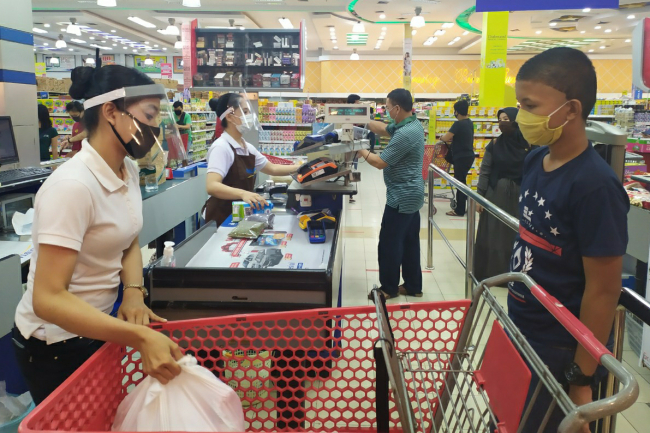 Manusia sebagai makhluk hidup, pasti memiliki berbagai kebutuhan sebagai penunjang hidup. Yang sering kita kenal, manusia memiliki kebutuhan sandang, pangan, papan, serta kebutuhan-kebutuhan lain untuk memenuhi kepuasan kebutuhan hidup dengan capaian suatu kemakmuran hidup.Menurut Kamus Besar Bahasa Indonesia, kebutuhan berarti sesuatu yang dibutuhkan. Maka, kebutuhan manusia dapat diartikan sebagai sesuatu yang dibutuhkan oleh manusia atau keinginan manusia yang harus dipenuhi demi tercapainya kepuasan rohani maupun jasmani untuk keberlangsungan hidupnya. Kebutuhan ini dapat berupa barang ataupun jasa.Apabila manusia dapat memenuhi kebutuhannya, maka dapat dikatakan hidupnya telah mencapai kemakmuran. Begitu juga dengan kemakmuran, kemakmuran dapat terjadi bila sebagian besar kebutuhan hidup manusia terpenuhi. Macam-macam Kebutuhan Manusia1. Kebutuhan Manusia Menurut Intensitasnya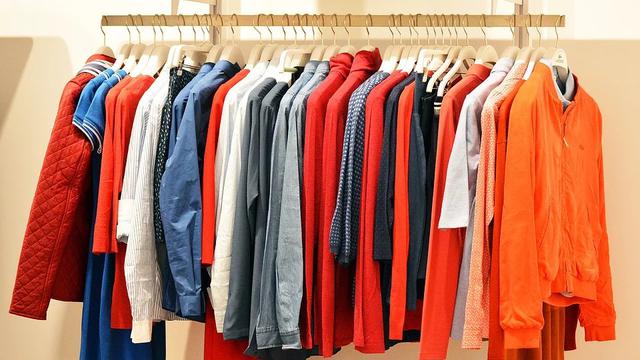 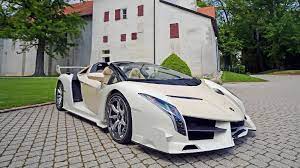 Kebutuhan PrimerKebutuhan primer disebut juga sebagai kebutuhan pokok, merupakan kebutuhan manusia akan hidup yang layak. Kebutuhan primer diantaranya adalah sebagai berikut: Sandang, pangan, dan papan.Kebutuhan SekunderKebutuhan sekunder merupakan kebutuhan yang muncul setelah kebutuhan primer terpenuhi. Setiap individu memiliki kebutuhan sekunder yang beragam. Kebutuhan sekunder misalnya: kendaraan, sepatu, make up, dan banyak lagi yang lain.Kebutuhan TersierKebutuhan tersier merupakan turunan berikutnya dari kelompok kebutuhan manusia berdasarkan intensitasnya. Kebutuhan tersier akan muncul jika kebutuhan primer dan sekunder telah terpenuhi. Biasanya kebutuhan tersier lebih cenderung pada pemuasan kebutuhan akan barang mewah yang menjadi bagian dari hiburan. Yang termasuk kebutuhan tersier adalah rumah mewah, mobil sport, baju bermerk, dan lainnya.2. Kebutuhan Manusia Berdasarkan Waktu KeperluannyaKebutuhan MendesakKebutuhan mendesak bisa jadi bukan merupakan kebutuhan yang direncanakan sebelumnya, kebutuhan ini bisa sewaktu-waktu muncul bersifat kritis, genting, atau darurat, cenderung memaksa untuk segera dipenuhi. Sebagai contoh, ke dokter saat sakit.Kebutuhan Sekarang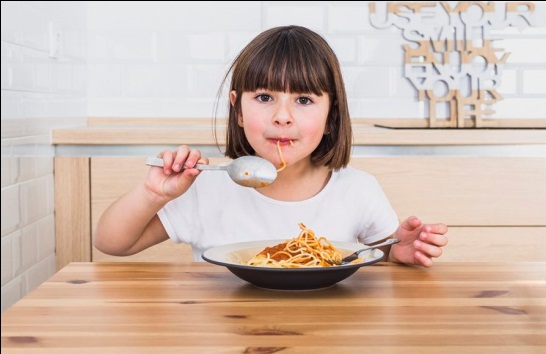 Hampir sama dengan kebutuhan mendesak, hanya berbeda akibatnya. Kebutuhan sekarang merupakan kebutuhan yang harus dipenuhi saat ini, tidak dapat ditunda. Sebagai contoh, kebutuhan akan makanan pada saat orang lapar, selimut pada saat kedinginan, dll.Kebutuhan yang Akan Datang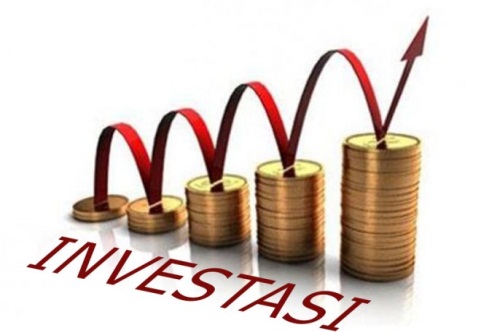 Jenis kebutuhan ini merupakan yang paling toleran, karena boleh dipenuhi di kemudian hari, dapat ditunda, dan sifatnya tidak mendesak.3. Kebutuhan Manusia Berdasarkan Sifatnya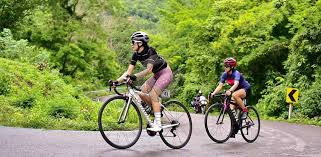 Kebutuhan JasmaniKebutuhan jasmani merupakan kebutuhan yang diperlukan oleh tubuh agar dapat memenuhi kepuasan raga. Sebagai contoh: olahraga, istirahat, dan masih banyak lagi yang lainnya.Kebutuhan Rohani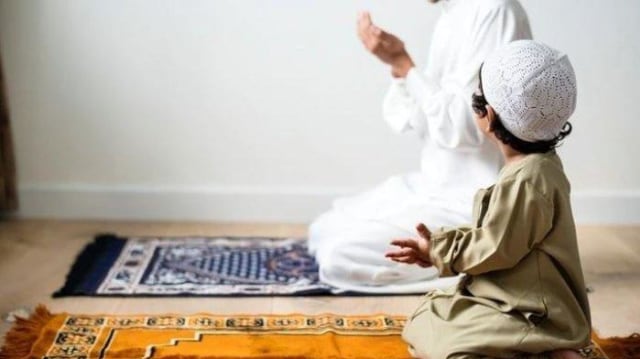 Kebutuhan rohani merupakan kebutuhan yang diperlukan oleh batin atau jiwa. Pengaruh jika kebutuhan ini dipenuhi adalah, manusia mendapat kebahagiaan. Sebagai contoh adalah ibadah dan rekreasi.4. Kebutuhan Manusia Berdasarkan SubjeknyaKebutuhan Individu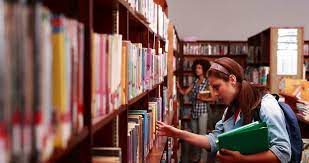 Dari judul, definisinya sudah jelas. Merupakan kebutuhan yang diperlukan oleh setiap individu. Mengapa disebut sebagai kebutuhan individu? karena setiap individu lahir beragam dan memiliki kebutuhan masing-masing.Kebutuhan Kolektif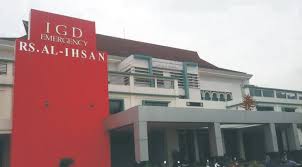 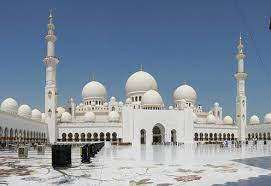 Kebutuhan kolektif merupakan suatu kebutuhan yang pemanfaatannya untuk kepentingan orang banyak. Contoh: kebutuhan akan jalan raya, tempat ibadah, rumah sakit.RENCANA PELAKSANAAN PEMBELAJARAN(RPP)Sekolah 		: SMA Swasta Istiqlal Deli TuaMata Pelajaran 		: EkonomiKelas/Semester 		: X / GanjilMateri Pokok 		: Konsep Dasar Ilmu EkonomiAlokasi Waktu 		: 3 Minggu x 3 Jam PelajaranKompetensi IntiKI   1     :	Menghayati dan mengamalkan ajaran agama yang dianutnya.KI   2     :	Menghayati dan mengamalkan perilaku jujur, disiplin, tanggung jawab, peduli (gotong   royong, kerjasama, toleran, damai), bertanggung jawab, responsif, dan pro-aktif dalam berinteraksi secara efektif sesuai dengan perkembangan anak di lingkungan keluarga, sekolah, masyarakat dan lingkungan alam sekitar, bangsa, negara, kawasan regional, dan kawasan internasional.KI   3    :	Memahami, menerapkan, dan menganalisis pengetahuan faktual, konseptual, prosedural, dan metakognitif berdasarkan rasa ingin tahunya tentang ilmu pengetahuan, teknologi, seni, budaya, dan humaniora dengan wawasan kemanusiaan, kebangsaan, kenegaraan, dan peradaban terkait penyebab fenomena dan kejadian, serta menerapkan pengetahuan prosedural pada bidang kajian yang spesifik sesuai dengan bakat dan minatnya untuk memecahkan masalah. KI   4    :	Mengolah, menalar, dan menyaji dalam ranah konkret dan ranah abstrak terkait dengan pengembangan dari yang dipelajarinya di sekolah secara mandiri, bertindak secara efektif dan kreatif, serta mampu menggunakan metode sesuai kaidah  keilmuan.Kompetensi Dasar dan Indikator Pencapaian KompetensiTujuan PembelajaranSetelah mengikuti proses pembelajaran, peserta didik diharapkan dapat:Memahami pengertian ilmu ekonomiMengidentifikasi masalah ekonomi (kelangkaan/scarcity dan kebutuhan yang relatif tidak terbatas)Memahami konsep pilihan (kebutuhan dan keinginan) dan skala prioritasMemahami kebutuhan dan alat pemuas kebutuhanMemahami konsep biaya peluang (opportunity cost)Memahami konsep prinsip ekonomiMemahami konsep motif ekonomiMemahami pembagian ilmu ekonomiMemahami konsep ekonomi syariah (pengertian, tujuan, prinsip dan karakteristik ekonomi syariah)Menyajikan hasil identifikasi  tentang konsep ilmu ekonomi berdasarkan data/informasi dari berbagai sumber belajar yang relevanMateri PembelajaranKonsep Dasar Ilmu EkonomiPengertian ilmu ekonomiMasalah ekonomi (Kelangkaan/scarcity dan kebutuhan yang relatif tidak terbatas)Pilihan (kebutuhan dan keinginan) dan skala prioritasKebutuhan dan alat pemuas kebutuhanBiaya peluang (opportunity cost)Prinsip ekonomiMotif ekonomiPembagian ilmu ekonomiEkonomi syariah (pengertian, tujuan, prinsip dan karakteristik ekonomi syariah)Metode PembelajaranModel Pembelajaran 	: Discovery LearningMetode			: Tanya jawab, wawancara, diskusi dan bermain peranMedia PembelajaranMedia: Worksheet atau lembar kerja (siswa)Lembar penilaianLCD ProyektorAlat/Bahan:Penggaris, spidol, papan tulisLaptop & infocusSumber BelajarBuku Ekonomi Siswa Kelas X, KemendikbudBuku refensi yang relevan Lingkungan setempatLangkah-langkah PembelajaranTEST HASIL BELAJAR EKONOMI 1Pilihlah salah satu jawaban yang paling tepat!Kebutuhan dasar yang paling penting disebut....a. Kebutuhan primerb. Kebutuhan sekunderc. Kebutuhan individud. Kebutuhan masa depanJumlah barang tidak mampu mencukupi kebutuhan manusia disebut....a. Keterbatasanb. Kelebihanc. Kelangkaand. KekuranganYang termasuk kebutuhan jasmani adalah sebagai berikut, kecuali....a. Makananb. Pakaianc. Alat-alat olahragad. RekreasiBelajar, rekreasi, dan melihat TV, dilihat dari sifatnya merupakan kebutuhan….a. Jasmanib. Sekarangc. Rohanid. Masa depanPerhatikan gambar di bawah ini!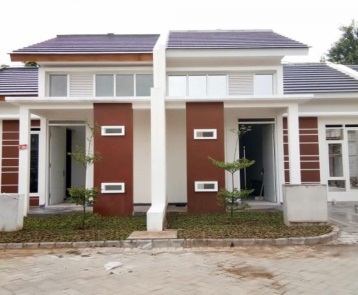 Pemerintah berusaha memenuhi kebutuhan perumahan bagi masyarakat dengan membangun perumahan rakyat. Berdasarkan tingkat kepentingannya, perumahan merupakan kebutuhan....a. Primerb. Individuc. Jasmanid. SekarangFaktor-faktor yang mempengaruhi kebutuhan adalah….a. Pemerintahb. Pendidikanc. Hargad. Jumlah uangYang bukan penyebab dari perbedaan kebutuhan manusia adalah.…a. Adat istiadatb. Keadaan alamc. Peradaband. Harga barangSumber daya yang tersedia dalam memenuhi kebutuhan manusia harus bersifat.…a. Tersediab. Tetapc. Berkesinambungand. TerbatasBerdasarkan skala prioritas kebutuhan seseorang harus mendasarkan pada....a. Jenis barangb. Kwalitas barangc. Harga barangd. Tingkat kepentinganFungsi ilmu ekonomi dalam kegiatan pemenuhan kebutuhan adalah.…a. Melipatgandakan kebutuhanb. Memberatkan kebutuhanc. Memilih alat pemuas kebutuhand. Mengurangi kebutuhanMenurut intensitasnya radio, tempat tidur dan almari termasuk kebutuhan....a. Primerb. Jasmanic. Sekunderd. RohaniMembeli baju seragam bagi seorang siswa menurut waktu pemenuhannya termasuk kebutuhan....a. Individub. Kelompokc. Sekarangd. Masa depanBerdasarkan subyek yang membutuhkan, kebutuhan dibedakan menjadi....a. Kebutuhan jasmani dan rohanib. Kebutuhan individu dan kelompokc. Kebutuhan masyarakat dan pemerintahd. Kebutuhan primer, sekunder, dan tersierAndi kelaparan karena sejak pagi belum makan, sehingga Andi harus segera makan. Berdasarkan sifatnya, makan termasuk kebutuhan....a. Jasmanib. Primerc. Sekarangd. IndividuDikatakan kebutuhan primer jika seseorang memiliki kebutuhan, kecuali....a. Alat-alat tulis bagi seorang pelajarb. Buku-buku mengajar bagi guruc. Cangkul bagi petanid. Sepeda motor bagi seorang siswaKebutuhan individu dan kelompok adalah penggolongan kebutuhan berdasarkan....a. Waktub. Sifatc. Intensitasd. SubyekSabun, sampo, dan udara adalah contoh kebutuhan manusia.…Menurut sifatnyaMenurut intensitasnyaBerdasarkan subjeknyaDari cara memperolehnyaTindakan menghabiskan atau mengurangi nilai guna barang atau jasa yang bertujuan untuk memenuhi berbagai macam kebutuhan adalah....a. Konsumsib. Produksic. Distribusid. EkonomiManusia melakukan tindakan ekonomi karena didorong adanya kebutuhan yang harus dipenuhi, merupakan motif ekonomi dalam….a. Mendapatkan penghargaanb. Memperoleh kekuasaanc. Mencari keuntungan atau labad. Memenuhi kebutuhan hidupKebutuhan yang pemenuhannya setelah kebutuhan primer dapat terpenuhi disebut kebutuhan….a. Primerb. Sekunderc. Tersierd. JasmaniTEST HASIL BELAJAR EKONOMI 2Pilihlah salah satu jawaban yang paling tepat!Kebutuhan manusia bersifat….a. Tak terbatasb. Terbatasc. Dipengaruhi oleh faktor-faktor produksid. Dipengaruhi oleh persediaan barang yang adaKebutuhan manusia yang tidak terbatas terlihat dari….a. Sifat manusia yang tidak pernah merasa puasb. Selalu ingin mencari barang dan jasac. Selalu memborong barang saat terjadi obrald. Bersikap hati-hati dalam memenuhi kebutuhan hidupnyaBerikut ini yang termasuk kebutuhan rohani adalah….a. Pakaianb. Makananc. Perumahand. Ceramah agamaPak Andi membayar cicilan rumahnya setiap bulan. Berdasarkan contoh ini, apa yang dilakukan Pak Andi adalah untuk memenuhi kebutuhan....a. Rohanib. Primerc. Sekunderd. TersierDalam segala upaya Pak Roni membeli mobil keluaran terbaru. Berdasarkan ilustrasi tersebut, Pak Roni sedang memenuhi kebutuhannya yang bersifat....a. Rohanib. Primerc. Sekunderd. TersierPerhatikan gambar di bawah ini!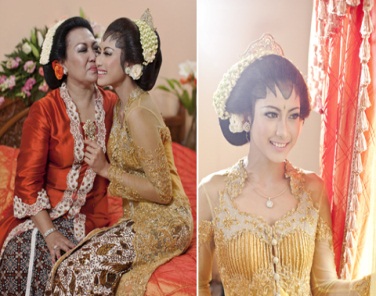 Tradisi midodareni untuk acara pernikahan termasuk salah satu ritual yang berkembang dalam masyarakat tanah Jawa. Hal ini merupakan pemenuhan kebutuhan yang dipengaruhi oleh faktor....a. Pendapatanb. Jumlah pendudukc. Lingkungand. Sosial budayaApabila kita merasa bahagia karena bisa membantu kebutuhan orang miskin berarti kita telah memenuhi kebutuhan....a. Jasmanib. Akan datangc. Sekunder d. RohaniAdi membeli obat untuk disimpan di kotak obat. Bila melihat waktunya, kebutuhan akan obat tersebut disebut kebutuhan....a. Sekarangb. Akan datangc. Primer d. SekunderMengutamakan hal-hal yang mendesak dalam memenuhi kebutuhan merupakan langkah yang dilakukan dalam upaya....a. Meningkatkan kualias sumber daya manusiab. Memecahkan masalah kelangkaan barangc. Menyusun skala prioritasd. Memudahkan pemanfaatan barangBerikut yang bukan termasuk kebutuhan primer adalah....a. Jam tanganb. Makananc. Pakaian d. RumahPenduduk yang tinggal di daerah dataran tinggi membutuhkan cangkul, bibit tanaman, dan pupuk. Hal ini menunjukkan, kebutuhan manusia dipengaruhi oleh....a. Agamab. Adat istiadatc. Peradaband. LingkunganMasyarakat yang tinggal di daerah pantai membutuhkan jaring, pancing, dan perahu karena umumnya mata pencariannya sebagai....a. Petanib. Perajinc. Peternakd. NelayanMenjelang hari Natal, umat Nasrani membutuhkan perlengkapan perayaan Natal. Hal ini menunjukkan kebutuhan manusia dipengaruhi oleh....a. Keinginanb. Tingkat kepuasanc. Adat istiadatd. AgamaContoh adat istiadat memengaruhi kebutuhan manusia, yaitu....Kebiasaan masyarakat Bali memberikan sesaji mengakibatkan kebutuhanterhadap buah-buahan meningkatSemakin besar pendapatan seseorang, jumlah konsumsinya juga semakinbanyakUmat Islam membutuhkan peralatan shalat sehingga permintaannyameningkatMasyarakat yang tinggal di daerah pegunungan lebih membutuhkanpancing daripada cangkulKebutuhan yang sifatnya mewah disebut kebutuhan....a. Primerb. Tersierc. Sekunderd. JasmaniBagi orang yang sakit, obat merupakan kebutuhan....a. Sekarangb. Yang akan datangc. Tersierd. RohaniKebutuhan sekunder adalah....a. Kebutuhan yang harus segera dipenuhi dan tidak dapat ditundab. Kebutuhan yang sifatnya memuaskan jasmanic. Kebutuhan yang sifatnya memuaskan rohanid. Kebutuhan pelengkap setelah kebutuhan primer terpenuhiMenjalankan ibadah agama merupakan kebutuhan....a. Jasmanib. Sekarangc. Primerd. RohaniContoh kebutuhan masa yang akan datang, yaitu....a. Makanan dan minumanb. Pakaian dan perumahanc. Biaya sekolah ke perguruan tinggid. Obat bagi orang yang sakitYang merupakan kebutuhan rohani adalah….a. Olahragab. Teleponc. Makand. LiburanTEST HASIL BELAJAR EKONOMI 3Pilihlah salah satu jawaban yang paling tepat!Menabung merupakan kebutuhan….a. Masa depanb. Rohanic. Primerd. SekarangBerikut adalah kebutuhan yang kamu perlukan jika pergi ke daerah dingin, kecuali….a. Jaketb. Sarung tanganc. Sandal jepitd. SyalTujuan seseorang menyusun skala prioritas kebutuhan adalah....a. Agar dapat membeli barang-barang yang diinginkanb. Dapat memilih kebutuhan yang harus dipenuhi terlebih dahuluc. Dapat menggunakan uang dengan sebesarnyad. Bisa menyisihkan uangnya untuk ditabungBerikut ini menunjukkan bahwa adat istiadat memengaruhi kebutuhan, yaitu....a. Dahulu handphone belum dikenal, sekarang handphone menjadi kebutuhanb. Pada saat hari raya Idul Fitri banyak orang-orang Islam yang membutuhkanketupatc. Upacara Ngaben di Bali banyak membutuhkan bunga dan buah-buahand. Orang yang tinggal di daerah kutub akan membutuhkan jaket tebal	sedangkan di daerah tropis membutuhkan pakaian tipisKebutuhan primer, sekunder, dan tersier termasuk kebutuhan menurut….IntensitasnyaBentuk dan sifatnyaWaktunyaSubjeknyaPerhatikan tabel di bawah ini!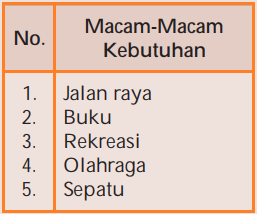 Berdasarkan tabel di atas yang termasuk kebutuhan individual yaitu....a. 2, 3b. 1, 3c. 1, 4d. 2, 5Skala prioritas kebutuhan perlu dibuat agar....a. Semua kebutuhan dapat terpenuhib. Kebutuhan yang paling sederhana dapat terpenuhic. Kebutuhan masa depan dapat terpenuhid. Kebutuhan yang mendesak dapat terpenuhiKebutuhan menurut sifatnya terbagi atas….Kebutuhan sekarang dan masa depanKebutuhan primer dan sekunderKebutuhan jasmani dan rohaniKebutuhan individu dan kelompokKebutuhan yang diperlukan oleh fisik manusia untuk kelangsungan hidupnya disebut kebutuhan….SekarangTersierRohaniJasmaniKebutuhan yang diperlukan manusia untuk memenuhi kepuasan batin, jiwa, dan perasaan seseorang disebut….Kebutuhan rohaniKebutuhan individuKebutuhan sekunderKebutuhan daruratMinyak wangi, vitamin, dan makanan termasuk salah satu contoh dari kebutuhan….RohaniJasmaniSekunderKelompokKebutuhan yang berhubungan dengan pribadi seseorang disebut….Kebutuhan daruratKebutuhan masa depanKebutuhan individuKebutuhan tersierRumah sakit dan seragam sekolah termasuk salah satu kebutuhan menurut….SubjeknyaWaktunyaIntensitasnyaSifatnyaBerikut ini adalah beberapa kebutuhan seorang pelajar yang berasal dari keluarga sederhana antara lain:Mengurangi uang jajan untuk membeli buku pelajaranMembeli sepatu yang harganya mahalMembawa nasi dari rumah untuk makan siangYang merupakan kebutuhan skala prioritas adalah….1 dan 31 dan 21, 2, dan 32 sajaPokok masalah ekonomi dalam masyarakat adanya keterbatasan sumber daya alam. Untuk mengatasi masalah tersebut dapat dilakukan dengan cara berikut ini, kecuali….Menghemat penggunaan sumber daya alamMenggunakan sumber daya alam sepuasnya tanpa batasMemelihara dan melestarikan sumber daya alam dengan baikMenciptakan alat pemuas/barang penggantiPergi rekreasi dengan keluarga ke candi prambanan termasuk kebutuhan….KelompokIndividuRohaniPrimerSandang, pangan, dan papan termasuk kebutuhan….PrimerDaruratMasa depanRohaniSelimut pada saat orang kedinginan termasuk….Kebutuhan sekunderKebutuhan rohaniKebutuhan tersierKebutuhan sekarangDi bawah ini termasuk kebutuhan kelompok, kecuali….TasRumah sakitTempat ibadahJalan rayaDi bawah ini termasuk kebutuhan sekarang, kecuali….Obat pada saat orang sakitSelimut pada saat orang kedinginanMinum saat hausMenabung untuk hari tuaKUNCI JAWABANTest 1					Test 2					Test 3A					1.   A					1.   AC					2.   B					2.   CD					3.   D					3.   BC					4.   B					4.   CA					5.   D					5.   AB					6.   D					6.   DD					7.   D					7.   DD					8.   B					8.   CD					9.   C					9.   DC					10. A					10. AC					11. D					11. BC					12. D					12. C B					13. D					13. AA					14. A 					14. A D					15. B					15. BD					16. A					16. CB					17. D					17. AA					18. D					18. DD					19. C					19. AB					20. D					20. D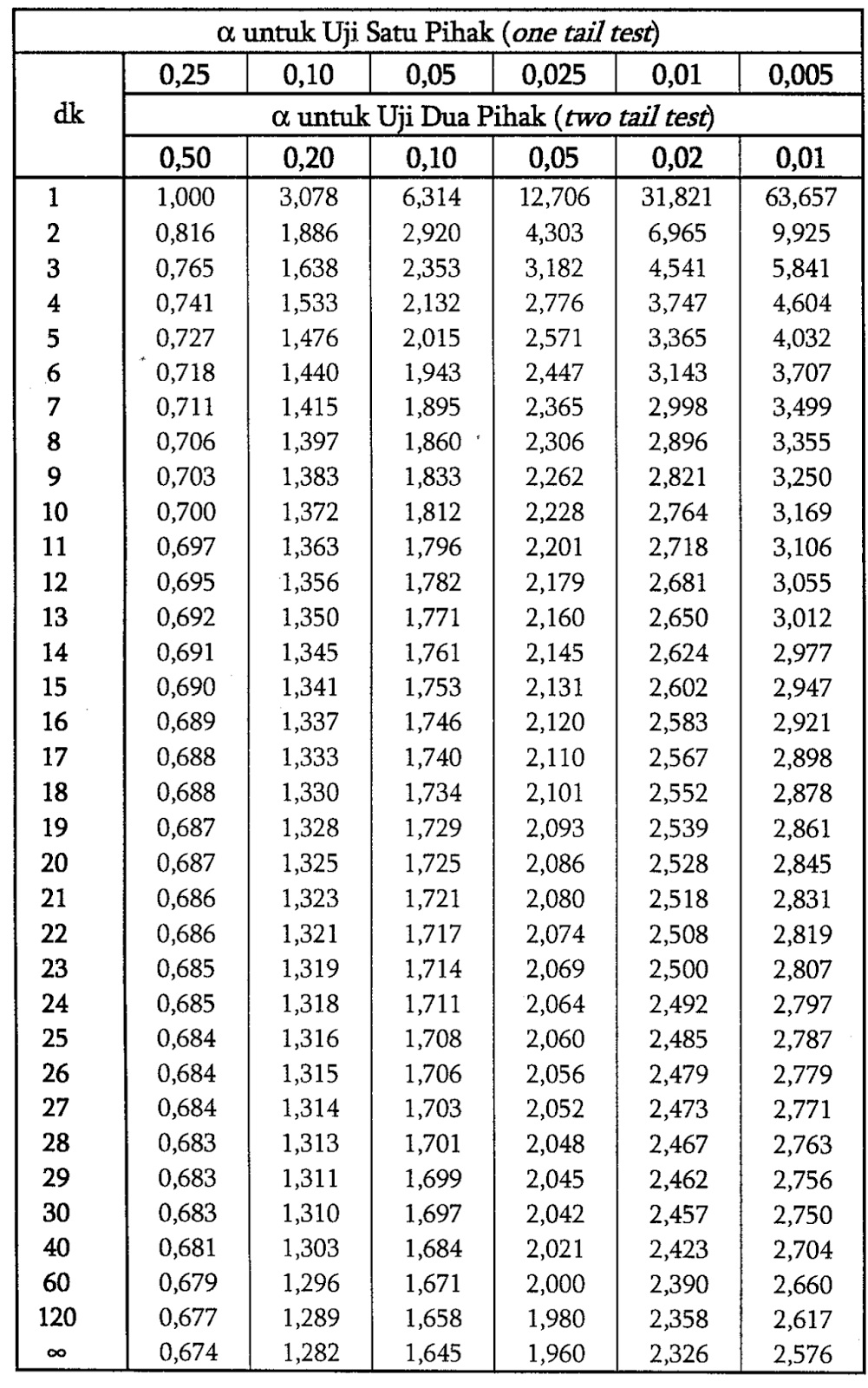 NO.DESKRIPSITanggapanTanggapanNO.DESKRIPSIYATIDAK1Saya lebih tertarik untuk mempelajari suatu materi jika adanya gambar2Dengan menyertakan gambar membuat saya lebih mudah memahami materi pelajaran 3Pembelajaran dengan menggunakan gambar sangat memudahkan4Gambar yang diberikan sesuai dengan materi yang disampaikan5Saya lebih bisa mengikuti pembelajaran dengan baik tentang apa yang dijelaskan guru bila menggunakan gambar dibanding hanya ceramah saja6Belajar dengan menggunakan gambar sangat menyenangkan7Saya menyukai materi pelajaran yang menggunakan gambar8Pembelajaran dengan menggunakan gambar dapat menciptakan suasana belajar yang lebih menyenangkan9Pembelajaran yang dilakukan dengan menggunakan gambar mendorong saya untuk mendapatkan hasil belajar yang maksimal10Dengan adanya gambar memudahkan saya untuk mengingat materi yang disampaikan oleh guru11Saya menyukai pelajaran ekonomi12Pembelajaran dengan menggunakan gambar sesuai dengan pembelajaran yang saya inginkan13Pembelajaran yang dilakukan dengan menyertakan gambar membuat saya lebih aktif dalam belajar14Saya setuju pembelajaran dengan menyertakan gambar diterapkan pada mata pelajaran lain15Pembelajaran dengan menggunakan gambar sangat membantu saya16Dengan menggunakan gambar membuat proses pembelajaran semakin menarik17Pembelajaran yang dilakukan dengan menggunakan gambar dapat meningkatkan minat belajar saya 18Pembelajaran dengan menggunakan gambar sudah cukup untuk mendukung proses belajar19Saya dapat menjawab pertanyaan yang diberikan oleh guru apabila materi yang disampaikan disertakan gambar20Jika pembelajaran yang dilakukan menggunakan gambar saya dapat menjelaskannya kembali kepada temanKompetensi DasarIndikator3.1 	Mendeskripsikan konsep ilmu ekonomi. Memahami pengertian ilmu ekonomiMengidentifikasi masalah ekonomi (kelangkaan/scarcity dan kebutuhan yang relatif tidak terbatas)Memahami konsep pilihan (kebutuhan dan keinginan) dan skala prioritasMemahami kebutuhan dan alat pemuas kebutuhanMemahami konsep biaya peluang (opportunity cost)Memahami konsep prinsip ekonomiMemahami konsep motif ekonomiMemahami pembagian ilmu ekonomiMemahami konsep ekonomi syariah (pengertian, tujuan, prinsip dan karakteristik ekonomi syariah)4.1 	Mengidentifikasi kelangkaan dan biaya peluang dalam memenuhi kebutuhan. Menyajikan hasil identifikasi  tentang konsep ilmu ekonomi berdasarkan data/informasi dari berbagai sumber belajar yang relevan1.Pertemuan Ke-1 (3 x 45 Menit)Pertemuan Ke-1 (3 x 45 Menit)Pertemuan Ke-1 (3 x 45 Menit)Kegiatan Pendahuluan (15 Menit)Kegiatan Pendahuluan (15 Menit)Kegiatan Pendahuluan (15 Menit)Kegiatan Pendahuluan (15 Menit)Guru :Guru :Guru :Guru :OrientasiOrientasiOrientasiOrientasi● Melakukan pembukaan dengan salam pembuka, memanjatkan syukur kepada Tuhan YME dan berdoa untuk memulai pembelajaran.Melakukan pembukaan dengan salam pembuka, memanjatkan syukur kepada Tuhan YME dan berdoa untuk memulai pembelajaran.Melakukan pembukaan dengan salam pembuka, memanjatkan syukur kepada Tuhan YME dan berdoa untuk memulai pembelajaran.● Memeriksa kehadiran peserta didik sebagai sikap disiplin.Memeriksa kehadiran peserta didik sebagai sikap disiplin.Memeriksa kehadiran peserta didik sebagai sikap disiplin.● Menyiapkan fisik dan psikis peserta didik dalam mengawali kegiatan pembelajaran.Menyiapkan fisik dan psikis peserta didik dalam mengawali kegiatan pembelajaran.Menyiapkan fisik dan psikis peserta didik dalam mengawali kegiatan pembelajaran.ApersepsiApersepsiApersepsiApersepsi● Mengaitkan materi/tema/kegiatan pembelajaran yang akan dilakukan dengan pengalaman peserta didik dengan materi/tema/kegiatan sebelumnya. Mengaitkan materi/tema/kegiatan pembelajaran yang akan dilakukan dengan pengalaman peserta didik dengan materi/tema/kegiatan sebelumnya. Mengaitkan materi/tema/kegiatan pembelajaran yang akan dilakukan dengan pengalaman peserta didik dengan materi/tema/kegiatan sebelumnya. ● Mengingatkan kembali materi prasyarat dengan bertanya. Mengingatkan kembali materi prasyarat dengan bertanya. Mengingatkan kembali materi prasyarat dengan bertanya. ● Mengajukan pertanyaan yang ada keterkaitannya dengan pelajaran yang akan dilakukan.Mengajukan pertanyaan yang ada keterkaitannya dengan pelajaran yang akan dilakukan.Mengajukan pertanyaan yang ada keterkaitannya dengan pelajaran yang akan dilakukan.MotivasiMotivasiMotivasiMotivasi● Memberikan gambaran tentang manfaat mempelajari pelajaran yang akan dipelajari dalam kehidupan sehari-hari.Memberikan gambaran tentang manfaat mempelajari pelajaran yang akan dipelajari dalam kehidupan sehari-hari.Memberikan gambaran tentang manfaat mempelajari pelajaran yang akan dipelajari dalam kehidupan sehari-hari.● Apabila materi/tema/projek ini dikerjakan dengan baik dan sungguh-sungguh serta dikuasai dengan baik, maka peserta didik diharapkan dapat menjelaskan tentang materi:Apabila materi/tema/projek ini dikerjakan dengan baik dan sungguh-sungguh serta dikuasai dengan baik, maka peserta didik diharapkan dapat menjelaskan tentang materi:Apabila materi/tema/projek ini dikerjakan dengan baik dan sungguh-sungguh serta dikuasai dengan baik, maka peserta didik diharapkan dapat menjelaskan tentang materi:Pengertian ilmu ekonomi, Masalah ekonomi, Pilihan dan skala prioritasPengertian ilmu ekonomi, Masalah ekonomi, Pilihan dan skala prioritasPengertian ilmu ekonomi, Masalah ekonomi, Pilihan dan skala prioritasØ Pengertian ilmu ekonomi
Ø Masalah ekonomi (Kelangkaan/scarcity dan kebutuhan yang relatif tidak terbatas)
Ø Pilihan (kebutuhan dan keinginan) dan skala prioritasØ Pengertian ilmu ekonomi
Ø Masalah ekonomi (Kelangkaan/scarcity dan kebutuhan yang relatif tidak terbatas)
Ø Pilihan (kebutuhan dan keinginan) dan skala prioritasØ Pengertian ilmu ekonomi
Ø Masalah ekonomi (Kelangkaan/scarcity dan kebutuhan yang relatif tidak terbatas)
Ø Pilihan (kebutuhan dan keinginan) dan skala prioritas● Menyampaikan tujuan pembelajaran pada pertemuan yang berlangsung.Menyampaikan tujuan pembelajaran pada pertemuan yang berlangsung.Menyampaikan tujuan pembelajaran pada pertemuan yang berlangsung.● Mengajukan pertanyaan.Mengajukan pertanyaan.Mengajukan pertanyaan.Pemberian AcuanPemberian AcuanPemberian AcuanPemberian Acuan● Memberitahukan materi pelajaran yang akan dibahas pada pertemuan saat itu.Memberitahukan materi pelajaran yang akan dibahas pada pertemuan saat itu.Memberitahukan materi pelajaran yang akan dibahas pada pertemuan saat itu.● Memberitahukan tentang kompetensi inti, kompetensi dasar, indikator, dan KKM pada pertemuan yang  berlangsung.Memberitahukan tentang kompetensi inti, kompetensi dasar, indikator, dan KKM pada pertemuan yang  berlangsung.Memberitahukan tentang kompetensi inti, kompetensi dasar, indikator, dan KKM pada pertemuan yang  berlangsung.● Pembagian kelompok belajar.Pembagian kelompok belajar.Pembagian kelompok belajar.● Menjelaskan mekanisme pelaksanaan pengalaman belajar  sesuai dengan langkah-langkah pembelajaran.Menjelaskan mekanisme pelaksanaan pengalaman belajar  sesuai dengan langkah-langkah pembelajaran.Menjelaskan mekanisme pelaksanaan pengalaman belajar  sesuai dengan langkah-langkah pembelajaran.Kegiatan Inti ( 105 Menit )Kegiatan Inti ( 105 Menit )Kegiatan Inti ( 105 Menit )Kegiatan Inti ( 105 Menit )Sintak Model PembelajaranSintak Model PembelajaranKegiatan PembelajaranKegiatan PembelajaranStimulation
(stimulasi/ 
pemberian 
rangsangan)Stimulation
(stimulasi/ 
pemberian 
rangsangan)KEGIATAN LITERASIKEGIATAN LITERASIStimulation
(stimulasi/ 
pemberian 
rangsangan)Stimulation
(stimulasi/ 
pemberian 
rangsangan)Peserta didik diberi motivasi atau rangsangan untuk memusatkan perhatian pada topik materi Pengertian ilmu ekonomi, Masalah ekonomi, Pilihan dan skala prioritas dengan cara:Peserta didik diberi motivasi atau rangsangan untuk memusatkan perhatian pada topik materi Pengertian ilmu ekonomi, Masalah ekonomi, Pilihan dan skala prioritas dengan cara:Stimulation
(stimulasi/ 
pemberian 
rangsangan)Stimulation
(stimulasi/ 
pemberian 
rangsangan)→Melihat (tanpa atau dengan alat)Stimulation
(stimulasi/ 
pemberian 
rangsangan)Stimulation
(stimulasi/ 
pemberian 
rangsangan)Menayangkan gambar/foto/video yang relevan.Stimulation
(stimulasi/ 
pemberian 
rangsangan)Stimulation
(stimulasi/ 
pemberian 
rangsangan)→MengamatiStimulation
(stimulasi/ 
pemberian 
rangsangan)Stimulation
(stimulasi/ 
pemberian 
rangsangan)●Lembar kerja materi Pengertian ilmu ekonomi, Masalah ekonomi, Pilihan dan skala prioritasStimulation
(stimulasi/ 
pemberian 
rangsangan)Stimulation
(stimulasi/ 
pemberian 
rangsangan)●Pemberian contoh-contoh materi Pengertian ilmu ekonomi, Masalah ekonomi, Pilihan dan skala prioritas untuk dapat dikembangkan peserta didik, dari media interaktif, dsbStimulation
(stimulasi/ 
pemberian 
rangsangan)Stimulation
(stimulasi/ 
pemberian 
rangsangan)→MembacaStimulation
(stimulasi/ 
pemberian 
rangsangan)Stimulation
(stimulasi/ 
pemberian 
rangsangan)Kegiatan literasi ini dilakukan di rumah dan di sekolah dengan membaca materi dari buku paket atau buku-buku penunjang lain, dari internet/materi yang berhubungan dengan Pengertian ilmu ekonomi, Masalah ekonomi, Pilihan dan skala prioritasStimulation
(stimulasi/ 
pemberian 
rangsangan)Stimulation
(stimulasi/ 
pemberian 
rangsangan)→MenulisStimulation
(stimulasi/ 
pemberian 
rangsangan)Stimulation
(stimulasi/ 
pemberian 
rangsangan)Menulis resume dari hasil pengamatan dan bacaan terkait Pengertian ilmu ekonomi, Masalah ekonomi, Pilihan dan skala prioritasStimulation
(stimulasi/ 
pemberian 
rangsangan)Stimulation
(stimulasi/ 
pemberian 
rangsangan)→MendengarStimulation
(stimulasi/ 
pemberian 
rangsangan)Stimulation
(stimulasi/ 
pemberian 
rangsangan)Pemberian materi Pengertian ilmu ekonomi, Masalah ekonomi, Pilihan dan skala prioritas oleh guru.Stimulation
(stimulasi/ 
pemberian 
rangsangan)Stimulation
(stimulasi/ 
pemberian 
rangsangan)→MenyimakStimulation
(stimulasi/ 
pemberian 
rangsangan)Stimulation
(stimulasi/ 
pemberian 
rangsangan)Penjelasan pengantar kegiatan secara garis besar/global tentang materi pelajaran mengenai materi:Stimulation
(stimulasi/ 
pemberian 
rangsangan)Stimulation
(stimulasi/ 
pemberian 
rangsangan)Pengertian ilmu ekonomi, Masalah ekonomi, Pilihan dan skala prioritasStimulation
(stimulasi/ 
pemberian 
rangsangan)Stimulation
(stimulasi/ 
pemberian 
rangsangan)Ø Pengertian ilmu ekonomi
Ø Masalah ekonomi (Kelangkaan/scarcity dan kebutuhan yang relatif tidak terbatas)
Ø Pilihan (kebutuhan dan keinginan) dan skala prioritasStimulation
(stimulasi/ 
pemberian 
rangsangan)Stimulation
(stimulasi/ 
pemberian 
rangsangan)untuk melatih rasa syukur, kesungguhan dan kedisiplinan, ketelitian, mencari informasiProblem 
statemen 
(pertanyaan/
identifikasi 
masalah)
 Problem 
statemen 
(pertanyaan/
identifikasi 
masalah)
 CRITICAL THINKING (BERPIKIR KRITIK)CRITICAL THINKING (BERPIKIR KRITIK)Problem 
statemen 
(pertanyaan/
identifikasi 
masalah)
 Problem 
statemen 
(pertanyaan/
identifikasi 
masalah)
 Guru memberikan kesempatan pada peserta didik untuk mengidentifikasi sebanyak mungkin pertanyaan yang berkaitan dengan gambar yang disajikan dan akan dijawab melalui kegiatan belajar, contohnya:Guru memberikan kesempatan pada peserta didik untuk mengidentifikasi sebanyak mungkin pertanyaan yang berkaitan dengan gambar yang disajikan dan akan dijawab melalui kegiatan belajar, contohnya:Problem 
statemen 
(pertanyaan/
identifikasi 
masalah)
 Problem 
statemen 
(pertanyaan/
identifikasi 
masalah)
 →Mengajukan pertanyaan tentang materi:Problem 
statemen 
(pertanyaan/
identifikasi 
masalah)
 Problem 
statemen 
(pertanyaan/
identifikasi 
masalah)
 Pengertian ilmu ekonomi, Masalah ekonomi, Pilihan dan skala prioritasProblem 
statemen 
(pertanyaan/
identifikasi 
masalah)
 Problem 
statemen 
(pertanyaan/
identifikasi 
masalah)
 Ø Pengertian ilmu ekonomi
Ø Masalah ekonomi (Kelangkaan/scarcity dan kebutuhan yang relatif tidak terbatas)
Ø Pilihan (kebutuhan dan keinginan) dan skala prioritasProblem 
statemen 
(pertanyaan/
identifikasi 
masalah)
 Problem 
statemen 
(pertanyaan/
identifikasi 
masalah)
 yang tidak dipahami dari apa yang diamati atau pertanyaan untuk mendapatkan informasi tambahan tentang apa yang diamati (dimulai dari pertanyaan faktual sampai ke pertanyaan yang bersifat hipotetik) untuk mengembangkan kreativitas, rasa ingin tahu, kemampuan merumuskan pertanyaan untuk membentuk pikiran kritis yang perlu untuk hidup cerdas dan belajar sepanjang hayat. yang tidak dipahami dari apa yang diamati atau pertanyaan untuk mendapatkan informasi tambahan tentang apa yang diamati (dimulai dari pertanyaan faktual sampai ke pertanyaan yang bersifat hipotetik) untuk mengembangkan kreativitas, rasa ingin tahu, kemampuan merumuskan pertanyaan untuk membentuk pikiran kritis yang perlu untuk hidup cerdas dan belajar sepanjang hayat. Data 
collection 
(pengumpulan 
data)Data 
collection 
(pengumpulan 
data)KEGIATAN LITERASIKEGIATAN LITERASIData 
collection 
(pengumpulan 
data)Data 
collection 
(pengumpulan 
data)Peserta didik mengumpulkan informasi yang relevan untuk menjawab pertanyan yang telah diidentifikasi melalui kegiatan:Peserta didik mengumpulkan informasi yang relevan untuk menjawab pertanyan yang telah diidentifikasi melalui kegiatan:Data 
collection 
(pengumpulan 
data)Data 
collection 
(pengumpulan 
data)→Mengamati obyek/kejadianData 
collection 
(pengumpulan 
data)Data 
collection 
(pengumpulan 
data)Mengamati dengan seksama materi Pengertian ilmu ekonomi, Masalah ekonomi, Pilihan dan skala prioritas yang sedang dipelajari dalam bentuk gambar/video/slide presentasi yang disajikan dan mencoba menginterpretasikannya.Data 
collection 
(pengumpulan 
data)Data 
collection 
(pengumpulan 
data)→Membaca sumber lain selain buku teksData 
collection 
(pengumpulan 
data)Data 
collection 
(pengumpulan 
data)Secara disiplin melakukan kegiatan literasi dengan mencari dan membaca berbagai referensi dari berbagai sumber guna menambah pengetahuan dan pemahaman tentang materi Pengertian ilmu ekonomi, Masalah ekonomi, Pilihan dan skala prioritas yang sedang dipelajari.Data 
collection 
(pengumpulan 
data)Data 
collection 
(pengumpulan 
data)→AktivitasData 
collection 
(pengumpulan 
data)Data 
collection 
(pengumpulan 
data)Menyusun daftar pertanyaan atas hal-hal yang belum dapat dipahami dari kegiatan mengamati dan membaca yang akan diajukan kepada guru berkaitan dengan materi Pengertian ilmu ekonomi, Masalah ekonomi, Pilihan dan skala prioritas yang sedang dipelajari.Data 
collection 
(pengumpulan 
data)Data 
collection 
(pengumpulan 
data)→Wawancara/tanya jawab dengan narasumberData 
collection 
(pengumpulan 
data)Data 
collection 
(pengumpulan 
data)Mengajukan pertanyaan berkaiatan dengan materi Pengertian ilmu ekonomi, Masalah ekonomi, Pilihan dan skala prioritas yang telah disusun dalam daftar pertanyaan kepada guru.Data 
collection 
(pengumpulan 
data)Data 
collection 
(pengumpulan 
data)Data 
collection 
(pengumpulan 
data)Data 
collection 
(pengumpulan 
data)COLLABORATION (KERJASAMA)COLLABORATION (KERJASAMA)Data 
collection 
(pengumpulan 
data)Data 
collection 
(pengumpulan 
data)Peserta didik dibentuk dalam beberapa kelompok untuk:Peserta didik dibentuk dalam beberapa kelompok untuk:Data 
collection 
(pengumpulan 
data)Data 
collection 
(pengumpulan 
data)→MendiskusikanData 
collection 
(pengumpulan 
data)Data 
collection 
(pengumpulan 
data)Peserta didik dan guru secara bersama-sama membahas contoh dalam buku paket mengenai materi Pengertian ilmu ekonomi, Masalah ekonomi, Pilihan dan skala prioritas.Data 
collection 
(pengumpulan 
data)Data 
collection 
(pengumpulan 
data)→Mengumpulkan informasiData 
collection 
(pengumpulan 
data)Data 
collection 
(pengumpulan 
data)Mencatat semua informasi tentang materi Pengertian ilmu ekonomi, Masalah ekonomi, Pilihan dan skala prioritas yang telah diperoleh pada buku catatan dengan tulisan yang rapi dan menggunakan bahasa Indonesia yang baik dan benar.Data 
collection 
(pengumpulan 
data)Data 
collection 
(pengumpulan 
data)→Mempresentasikan ulangData 
collection 
(pengumpulan 
data)Data 
collection 
(pengumpulan 
data)Peserta didik mengkomunikasikan secara lisan atau mempresentasikan materi dengan rasa percaya diri Pengertian ilmu ekonomi, Masalah ekonomi, Pilihan dan skala prioritas sesuai dengan pemahamannya.Data 
collection 
(pengumpulan 
data)Data 
collection 
(pengumpulan 
data)→Saling tukar informasi tentang materi:Data 
collection 
(pengumpulan 
data)Data 
collection 
(pengumpulan 
data)Pengertian ilmu ekonomi, Masalah ekonomi, Pilihan dan skala prioritasData 
collection 
(pengumpulan 
data)Data 
collection 
(pengumpulan 
data)Ø Pengertian ilmu ekonomi
Ø Masalah ekonomi (Kelangkaan/scarcity dan kebutuhan yang relatif tidak terbatas)
Ø Pilihan (kebutuhan dan keinginan) dan skala prioritasData 
collection 
(pengumpulan 
data)Data 
collection 
(pengumpulan 
data)dengan ditanggapi aktif oleh peserta didik dari kelompok lainnya sehingga diperoleh sebuah pengetahuan baru yang dapat dijadikan sebagai bahan diskusi kelompok, kemudian dengan menggunakan metode ilmiah yang terdapat pada buku pegangan peserta didik atau pada lembar kerja yang disediakan dengan cermat untuk mengembangkan sikap teliti, jujur, sopan, menghargai pendapat orang lain, kemampuan berkomunikasi, menerapkan kemampuan mengumpulkan informasi melalui berbagai cara yang dipelajari, mengembangkan kebiasaan belajar dan belajar sepanjang hayat.dengan ditanggapi aktif oleh peserta didik dari kelompok lainnya sehingga diperoleh sebuah pengetahuan baru yang dapat dijadikan sebagai bahan diskusi kelompok, kemudian dengan menggunakan metode ilmiah yang terdapat pada buku pegangan peserta didik atau pada lembar kerja yang disediakan dengan cermat untuk mengembangkan sikap teliti, jujur, sopan, menghargai pendapat orang lain, kemampuan berkomunikasi, menerapkan kemampuan mengumpulkan informasi melalui berbagai cara yang dipelajari, mengembangkan kebiasaan belajar dan belajar sepanjang hayat.Data 
processing 
(pengolahan 
data) Data 
processing 
(pengolahan 
data) COLLABORATION (KERJASAMA) dan CRITICAL THINKING (BERPIKIR KRITIK)COLLABORATION (KERJASAMA) dan CRITICAL THINKING (BERPIKIR KRITIK)Data 
processing 
(pengolahan 
data) Data 
processing 
(pengolahan 
data) Peserta didik dalam kelompoknya berdiskusi mengolah data hasil pengamatan dengan cara:Peserta didik dalam kelompoknya berdiskusi mengolah data hasil pengamatan dengan cara:Data 
processing 
(pengolahan 
data) Data 
processing 
(pengolahan 
data) →Berdiskusi tentang data dari Materi:Data 
processing 
(pengolahan 
data) Data 
processing 
(pengolahan 
data) Pengertian ilmu ekonomi, Masalah ekonomi, Pilihan dan skala prioritasData 
processing 
(pengolahan 
data) Data 
processing 
(pengolahan 
data) Ø Pengertian ilmu ekonomi
Ø Masalah ekonomi (Kelangkaan/scarcity dan kebutuhan yang relatif tidak terbatas)
Ø Pilihan (kebutuhan dan keinginan) dan skala prioritasData 
processing 
(pengolahan 
data) Data 
processing 
(pengolahan 
data) →Mengolah informasi dari materi Pengertian ilmu ekonomi, Masalah ekonomi, Pilihan dan skala prioritas yang sudah dikumpulkan dari hasil kegiatan/pertemuan sebelumnya maupun hasil dari kegiatan mengamati dan kegiatan mengumpulkan informasi yang sedang berlangsung dengan bantuan pertanyaan-pertanyaan pada lembar kerja.Data 
processing 
(pengolahan 
data) Data 
processing 
(pengolahan 
data) →Peserta didik mengerjakan beberapa soal mengenai materi Pengertian ilmu ekonomi, Masalah ekonomi, Pilihan dan skala prioritasVerification (pembuktian) Verification (pembuktian) CRITICAL THINKING (BERPIKIR KRITIK)CRITICAL THINKING (BERPIKIR KRITIK)Verification (pembuktian) Verification (pembuktian) Peserta didik mendiskusikan hasil pengamatannya dan memverifikasi hasil pengamatannya dengan data-data atau teori pada buku sumber melalui kegiatan:Peserta didik mendiskusikan hasil pengamatannya dan memverifikasi hasil pengamatannya dengan data-data atau teori pada buku sumber melalui kegiatan:Verification (pembuktian) Verification (pembuktian) →Menambah keluasan dan kedalaman sampai kepada pengolahan informasi yang bersifat mencari solusi dari berbagai sumber yang memiliki pendapat yang berbeda sampai kepada yang bertentangan untuk mengembangkan sikap jujur, teliti, disiplin, taat aturan, kerja keras, kemampuan menerapkan prosedur dan kemampuan berpikir induktif serta deduktif dalam membuktikan tentang materi :Verification (pembuktian) Verification (pembuktian) Pengertian ilmu ekonomi, Masalah ekonomi, Pilihan dan skala prioritasVerification (pembuktian) Verification (pembuktian) Ø Pengertian ilmu ekonomi
Ø Masalah ekonomi (Kelangkaan/scarcity dan kebutuhan yang relatif tidak terbatas)
Ø Pilihan (kebutuhan dan keinginan) dan skala prioritasVerification (pembuktian) Verification (pembuktian) antara lain dengan: Peserta didik dan guru secara bersama-sama membahas jawaban soal-soal yang telah dikerjakan oleh peserta didik.antara lain dengan: Peserta didik dan guru secara bersama-sama membahas jawaban soal-soal yang telah dikerjakan oleh peserta didik.Generalization (menarik kesimpulan) Generalization (menarik kesimpulan) COMMUNICATION (BERKOMUNIKASI)COMMUNICATION (BERKOMUNIKASI)Generalization (menarik kesimpulan) Generalization (menarik kesimpulan) Peserta didik berdiskusi untuk menyimpulkanPeserta didik berdiskusi untuk menyimpulkanGeneralization (menarik kesimpulan) Generalization (menarik kesimpulan) →Menyampaikan hasil diskusi  tentang materi Pengertian ilmu ekonomi, Masalah ekonomi, Pilihan dan skala prioritas berupa kesimpulan berdasarkan hasil analisis secara lisan, tertulis, atau media lainnya untuk mengembangkan sikap jujur, teliti, toleransi, kemampuan berpikir sistematis, mengungkapkan pendapat dengan sopan.Generalization (menarik kesimpulan) Generalization (menarik kesimpulan) →Mempresentasikan hasil diskusi kelompok secara klasikal tentang materi:Generalization (menarik kesimpulan) Generalization (menarik kesimpulan) Pengertian ilmu ekonomi, Masalah ekonomi, Pilihan dan skala prioritasGeneralization (menarik kesimpulan) Generalization (menarik kesimpulan) Ø Pengertian ilmu ekonomi
Ø Masalah ekonomi (Kelangkaan/scarcity dan kebutuhan yang relatif tidak terbatas)
Ø Pilihan (kebutuhan dan keinginan) dan skala prioritasGeneralization (menarik kesimpulan) Generalization (menarik kesimpulan) →Mengemukakan  pendapat  atas presentasi yang dilakukan tentanag materi  Pengertian ilmu ekonomi, Masalah ekonomi, Pilihan dan skala prioritas dan ditanggapi oleh kelompok yang mempresentasikan.Generalization (menarik kesimpulan) Generalization (menarik kesimpulan) →Bertanya atas presentasi tentang materi  Pengertian ilmu ekonomi, Masalah ekonomi, Pilihan dan skala prioritas yang dilakukan dan peserta didik lain diberi kesempatan untuk menjawabnya.Generalization (menarik kesimpulan) Generalization (menarik kesimpulan) Generalization (menarik kesimpulan) Generalization (menarik kesimpulan) CREATIVITY (KREATIVITAS)CREATIVITY (KREATIVITAS)Generalization (menarik kesimpulan) Generalization (menarik kesimpulan) →Menyimpulkan tentang point-point penting yang muncul dalam kegiatan pembelajaran yang baru dilakukan berupa: Generalization (menarik kesimpulan) Generalization (menarik kesimpulan) Laporan hasil pengamatan secara tertulis tentang materi:Generalization (menarik kesimpulan) Generalization (menarik kesimpulan) Pengertian ilmu ekonomi, Masalah ekonomi, Pilihan dan skala prioritasGeneralization (menarik kesimpulan) Generalization (menarik kesimpulan) Ø Pengertian ilmu ekonomi
Ø Masalah ekonomi (Kelangkaan/scarcity dan kebutuhan yang relatif tidak terbatas)
Ø Pilihan (kebutuhan dan keinginan) dan skala prioritasGeneralization (menarik kesimpulan) Generalization (menarik kesimpulan) →Menjawab pertanyaan tentang materi  Pengertian ilmu ekonomi, Masalah ekonomi, Pilihan dan skala prioritas yang terdapat pada buku pegangan peserta didik atau lembar kerja yang telah disediakan.Generalization (menarik kesimpulan) Generalization (menarik kesimpulan) →Bertanya tentang hal yang belum dipahami, atau guru melemparkan beberapa pertanyaan kepada siswa berkaitan dengan materi  Pengertian ilmu ekonomi, Masalah ekonomi, Pilihan dan skala prioritas yang akan selesai dipelajari.Generalization (menarik kesimpulan) Generalization (menarik kesimpulan) →Menyelesaikan uji kompetensi untuk materi  Pengertian ilmu ekonomi, Masalah ekonomi, Pilihan dan skala prioritas yang terdapat pada buku pegangan peserta didik atau pada lembar kerja yang telah disediakan secara individu untuk mengecek penguasaan siswa terhadap materi pelajaran.Catatan : Selama pembelajaran  Pengertian ilmu ekonomi, Masalah ekonomi, Pilihan dan skala prioritas berlangsung, guru mengamati sikap siswa dalam pembelajaran yang meliputi sikap: nasionalisme,  disiplin, rasa percaya diri, berperilaku jujur, tangguh menghadapi masalah, tanggungjawab, rasa ingin tahu, peduli lingkungan.Catatan : Selama pembelajaran  Pengertian ilmu ekonomi, Masalah ekonomi, Pilihan dan skala prioritas berlangsung, guru mengamati sikap siswa dalam pembelajaran yang meliputi sikap: nasionalisme,  disiplin, rasa percaya diri, berperilaku jujur, tangguh menghadapi masalah, tanggungjawab, rasa ingin tahu, peduli lingkungan.Catatan : Selama pembelajaran  Pengertian ilmu ekonomi, Masalah ekonomi, Pilihan dan skala prioritas berlangsung, guru mengamati sikap siswa dalam pembelajaran yang meliputi sikap: nasionalisme,  disiplin, rasa percaya diri, berperilaku jujur, tangguh menghadapi masalah, tanggungjawab, rasa ingin tahu, peduli lingkungan.Catatan : Selama pembelajaran  Pengertian ilmu ekonomi, Masalah ekonomi, Pilihan dan skala prioritas berlangsung, guru mengamati sikap siswa dalam pembelajaran yang meliputi sikap: nasionalisme,  disiplin, rasa percaya diri, berperilaku jujur, tangguh menghadapi masalah, tanggungjawab, rasa ingin tahu, peduli lingkungan.Kegiatan Penutup (15 Menit)Kegiatan Penutup (15 Menit)Kegiatan Penutup (15 Menit)Kegiatan Penutup (15 Menit)Peserta didik :Peserta didik :Peserta didik :Peserta didik :● Membuat resume (CREATIVITY) dengan bimbingan guru tentang point-point penting yang muncul dalam kegiatan pembelajaran tentang materi  Pengertian ilmu ekonomi, Masalah ekonomi, Pilihan dan skala prioritas yang baru dilakukan.Membuat resume (CREATIVITY) dengan bimbingan guru tentang point-point penting yang muncul dalam kegiatan pembelajaran tentang materi  Pengertian ilmu ekonomi, Masalah ekonomi, Pilihan dan skala prioritas yang baru dilakukan.Membuat resume (CREATIVITY) dengan bimbingan guru tentang point-point penting yang muncul dalam kegiatan pembelajaran tentang materi  Pengertian ilmu ekonomi, Masalah ekonomi, Pilihan dan skala prioritas yang baru dilakukan.● Mengagendakan pekerjaan rumah untuk materi pelajaran  Pengertian ilmu ekonomi, Masalah ekonomi, Pilihan dan skala prioritas yang baru diselesaikan.Mengagendakan pekerjaan rumah untuk materi pelajaran  Pengertian ilmu ekonomi, Masalah ekonomi, Pilihan dan skala prioritas yang baru diselesaikan.Mengagendakan pekerjaan rumah untuk materi pelajaran  Pengertian ilmu ekonomi, Masalah ekonomi, Pilihan dan skala prioritas yang baru diselesaikan.● Mengagendakan materi atau tugas projek/produk/portofolio/unjuk kerja yang harus mempelajari pada pertemuan berikutnya diluar jam sekolah atau di rumah.Mengagendakan materi atau tugas projek/produk/portofolio/unjuk kerja yang harus mempelajari pada pertemuan berikutnya diluar jam sekolah atau di rumah.Mengagendakan materi atau tugas projek/produk/portofolio/unjuk kerja yang harus mempelajari pada pertemuan berikutnya diluar jam sekolah atau di rumah.Guru :Guru :Guru :Guru :● Memeriksa pekerjaan siswa  yang selesai  langsung diperiksa untuk materi pelajaran  Pengertian ilmu ekonomi, Masalah ekonomi, Pilihan dan skala prioritas.Memeriksa pekerjaan siswa  yang selesai  langsung diperiksa untuk materi pelajaran  Pengertian ilmu ekonomi, Masalah ekonomi, Pilihan dan skala prioritas.Memeriksa pekerjaan siswa  yang selesai  langsung diperiksa untuk materi pelajaran  Pengertian ilmu ekonomi, Masalah ekonomi, Pilihan dan skala prioritas.● Peserta didik yang  selesai mengerjakan tugas projek/produk/portofolio/unjuk kerja dengan benar diberi paraf serta diberi nomor urut peringkat untuk penilaian tugas. Peserta didik yang  selesai mengerjakan tugas projek/produk/portofolio/unjuk kerja dengan benar diberi paraf serta diberi nomor urut peringkat untuk penilaian tugas. Peserta didik yang  selesai mengerjakan tugas projek/produk/portofolio/unjuk kerja dengan benar diberi paraf serta diberi nomor urut peringkat untuk penilaian tugas. ● Memberikan penghargaan untuk materi pelajaran  Pengertian ilmu ekonomi, Masalah ekonomi, Pilihan dan skala prioritas kepada kelompok yang memiliki kinerja dan kerjasama yang baik.Memberikan penghargaan untuk materi pelajaran  Pengertian ilmu ekonomi, Masalah ekonomi, Pilihan dan skala prioritas kepada kelompok yang memiliki kinerja dan kerjasama yang baik.Memberikan penghargaan untuk materi pelajaran  Pengertian ilmu ekonomi, Masalah ekonomi, Pilihan dan skala prioritas kepada kelompok yang memiliki kinerja dan kerjasama yang baik.